                                                                                              July 2021                                                                                              July 2021                                                                                              July 2021                                                                                              July 2021                                                                                              July 2021                                                                                              July 2021                                                                                              July 2021SundayMondayTuesdayWednesdayThursdayFridaySaturdayMY BEST SUMMERMY BEST SUMMERMY BEST SUMMERMY BEST SUMMER1Play in a pool 2play basketball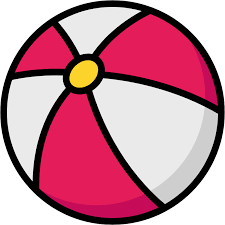 3Play football4Play video games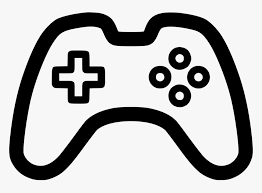 5Go to the park 6Go to see my best friend7Go to the Movies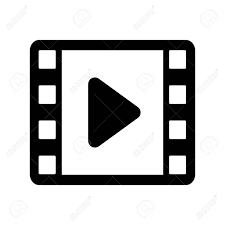 8Go to my grammas9Go to buy some video games10Go shopping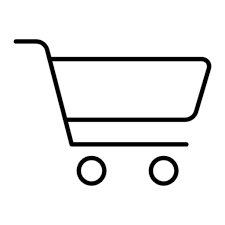 11I am going to play a card game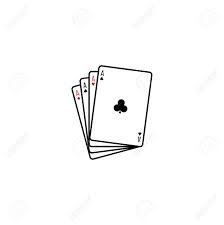 12I am going to play on my bike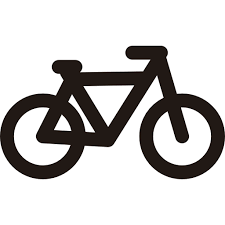 13I am going to play on my skateboard14I am going to play with my dog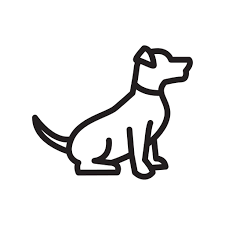 15I am going to go get some new shoes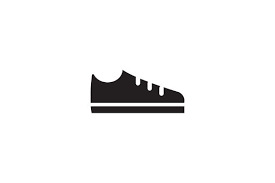 16I am going to be coloring 17 I am going to play on my phone 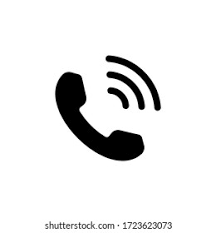 18I am going to be board19I am going to just run around20I am going to clean.2122232425262728293031